ГОСТ 1759.1-82МЕЖГОСУДАРСТВЕННЫЙ СТАНДАРТБОЛТЫ, ВИНТЫ, ШПИЛЬКИ, ГАЙКИ И ШУРУПЫДОПУСКИМЕТОДЫ КОНТРОЛЯ РАЗМЕРОВ И ОТКЛОНЕНИЙ ФОРМЫ 
И РАСПОЛОЖЕНИЯ ПОВЕРХНОСТЕЙИПК ИЗДАТЕЛЬСТВО СТАНДАРТОВМоскваИНФОРМАЦИОННЫЕ ДАННЫЕ1. РАЗРАБОТАН И ВНЕСЕН Министерством черной металлургии СССР2. УТВЕРЖДЕН И ВВЕДЕН В ДЕЙСТВИЕ Постановлением Государственного комитета СССР по стандартам от 29.07.82 № 29543. Стандарт полностью соответствует СТ СЭВ 2651-804. ВЗАМЕН ГОСТ 1759-70 в части допусков и методов контроля размеров и отклонений формы и расположения поверхностей5. ССЫЛОЧНЫЕ НОРМАТИВНО-ТЕХНИЧЕСКИЕ ДОКУМЕНТЫ6. ИЗДАНИЕ (май 2001 г.) с Изменением № 1, утвержденным в сентябре 1988 г. (ИУС 12-88)МЕЖГОСУДАРСТВЕННЫЙ СТАНДАРТДата введения 01.01.83Настоящий стандарт распространяется на болты, винты, шпильки и гайки общемашиностроительного применения с резьбой от M1 до М48, а также на шурупы и самонарезающие винты (кроме размеров их резьбы), и устанавливает для них три класса точности - А, В, С и методы контроля размеров и отклонений формы и расположения поверхностей.Стандарт полностью соответствует СТ СЭВ 2651-80.1. ПОЛЯ ДОПУСКОВ РЕЗЬБЫ1.1. Поля допусков наружных и внутренних резьб должны соответствовать указанным в табл. 1.До 1 января 1990 г. для изделий классов точности А и В первой категории качества допускались поля допусков резьбы, соответствующие классу точности С.1.2. Под нанесение металлических покрытий повышенной толщины допускается применять поля допусков резьб, не приведенные в табл. 1.Таблица 1мм2. ДОПУСКИ РАЗМЕРОВ, ФОРМЫ И РАСПОЛОЖЕНИЯ ПОВЕРХНОСТЕЙ2.1. Допуски размеров, допуски расположения и суммарные допуски формы и расположения поверхностей должны соответствовать указанным в табл. 2.Таблица 2ммПримечания:1. База - только гладкая или только резьбовая поверхность стержня. Длина базы равна d. Допускается длину базы на гладкой части стержня уменьшать до трех шагов резьбы (3Р), если длина гладкой части меньше d.2. Для болтов и винтов с фланцами (буртиками), а также для изделий, у которых шестигранная головка образуется холодной штамповкой без применения операции обсечки, диаметр описанной окружности e  1,12Smin.3. При выполнении резьбы накатыванием без редуцирования предельные отклонения диаметра гладкой части стержня - по ГОСТ 19256.4. Допуски на размеры концов установочных винтов указаны в ГОСТ 12414.(Измененная редакция, Изм. № 1).При определении допусков перпендикулярности и параллельности поверхностей в формулы табл. 2 подставляют номинальные значения соответствующих размеров и полученные величины допусков округляют до второго знака после запятой.Примечание. Числовые значения допусков и предельных отклонений, соответствующие обозначениям допусков и полей допусков в тексте и в табл. 2 стандарта, приведены в справочном приложении.2.2. Неуказанные предельные отклонения размеров - по ГОСТ 25670: класс точности «средний» - для изделий класса точности А и В; класс точности «очень грубый» - для изделий класса точности С.(Измененная редакция, Изм. № 1).2.3. Неуказанные допуски и формы расположения поверхности - по ГОСТ 25069.(Введен дополнительно, Изм. № 1).3. МЕТОДЫ КОНТРОЛЯ3.1. Размеры и расположение поверхностей изделий должны контролироваться универсальными измерительными инструментами, предельными калибрами, шаблонами, контрольными матрицами и другими средствами, аттестованными совместно с методиками измерения в порядке, установленном ГОСТ 8.010*._________* На территории Российской Федерации действует ГОСТ Р 8.563-96.При контроле размеров изделий допуски и предельные отклонения, заданные с точностью до 0,001 мм, должны округляться до 0,01 мм.Размеры, не ограниченные предельными отклонениями, не контролируются. Выполнение их должно гарантироваться технологическим процессом изготовления.3.2. Размеры резьбы должны проверяться предельными калибрами по ГОСТ 24997.Допускается навинчивание (ввинчивание) калибра НЕ до прохождения;отверстия под шплинт на стержневых изделиях;концевых витков неполного профиля;прорезей в прорезных и корончатых гайках.Допускается навинчивание (ввинчивание) калибра ПР динамометрическим ключом с моментом, равным 0,06d в Нм.3.3. Размер под ключ и диаметр описанной окружности шестигранника и квадрата, а также диаметра цилиндрической головки винта контролируют в средней (по высоте) части гайки или головки изделия на участке, равном половине их высоты.3.2; 3.3. (Измененная редакция, Изм. № 1).3.4. Высота потайной головки измеряется при помощи приспособления, показанного на черт. 1.При этом размеры скобы и втулки должны соответствовать крепежному изделию с номинальным размером d, углом а и максимальным размером k.Диаметр отверстия контрольной втулки должен приниматься по 2-му ряду ГОСТ 11284.Допускаются другие методы контроля.(Измененная редакция, Изм. № 1).3.5. Глубина и ширина прямого шлица в изделиях должны измеряться по оси стержня, при этом ширина шлица определяется у его основания.3.6. Проверка крестообразных шлицев - по ГОСТ 10753.3.7. Длина болта, винта, шпильки при косом срезе торца стержня должна проверяться по длинной стороне стержня.3.8. Отклонение от симметричности Ls шестигранных и квадратных головок относительно оси стержня, отклонение от соосности Lk круглых головок относительно стержня, отклонение от симметричности Ls шестигранника и квадрата относительно оси отверстия в гайке и отклонение от соосности Lk наружного цилиндра относительно отверстия в круглой гайке в соответствии с черт. 2 должны определяться по формулеLs (Lk) = f1 - f2.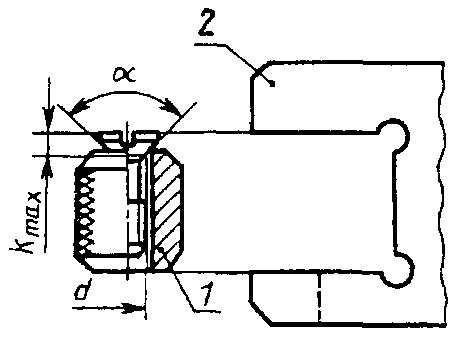 1 - втулка калибра; 2 - скоба калибра или индикаторЧерт. 1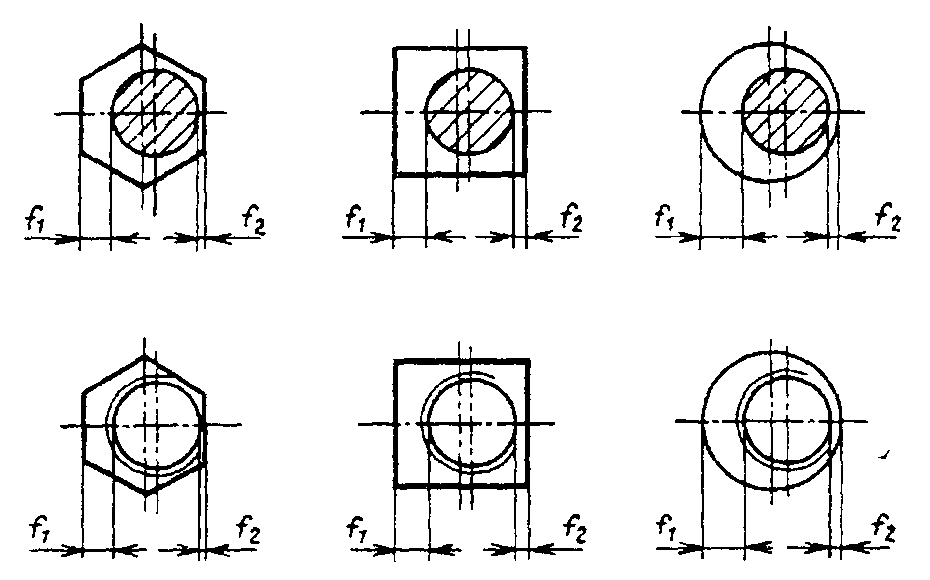 Черт. 23.9. Отклонение от перпендикулярности опорной поверхности головки болта или винта относительно оси стержня проверяют щупом, измеряя просвет между опорной поверхностью головки и торцовой поверхностью контрольной матрицы. При этом диаметр отверстия в контрольной матрице должен быть выполнен с полем допуска D11, а высота матрицы должна быть не менее двух диаметров стержня изделия.Отклонение от перпендикулярности опорных поверхностей гайки относительно оси резьбы проверяют щупом, измеряя просвет между каждой опорной поверхностью гайки и торцом контрольного кольца, навинченных на резьбовую оправку до соприкосновения между собой. Точность резьбы контрольного кольца и оправки должна соответствовать точности резьбы проверяемого изделия.Допускается проверка отклонения перпендикулярности опорных поверхностей изделий по величине торцового биения с измерением индикаторными приборами.(Измененная редакция, Изм. № 1).3.9а. Отклонение от перпендикулярности граней шестигранника и квадрата гайки относительно опорной поверхности проверяют угловым шаблоном.Допускается проверка перпендикулярности граней контролем индикаторными приборами радиального биения.(Введен дополнительно, Изм. № 1).3.10. Отклонение от симметричности Ls шлица или шестигранного углубления (внутреннего шестигранника) относительно оси стержня в соответствии с черт. 3 должно определяться по формулеLs = f1 - f2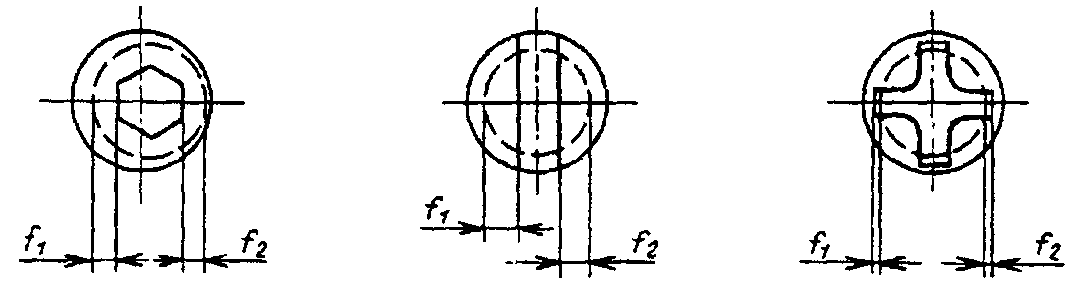 Черт. 33.11. Отклонение симметричности прорезей в корончатых и прорезных гайках относительно оси резьбы проверяют калибром (черт. 4), резьба которого должна быть выполнена по размерам калибра ПР проверяемой гайки, а диаметр штифта равен условному диаметру шплинта.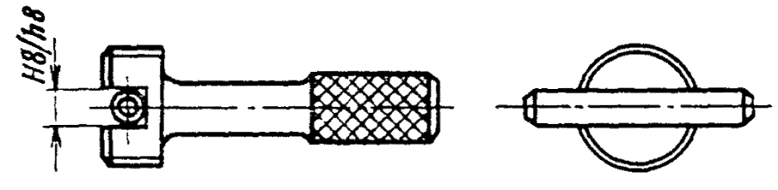 Черт. 4Форма основания прорезей не контролируетсяШирина прорези калибра должна быть равна диаметру штифта плюс допуск симметричности прорези гайки относительно оси в диаметральном выражении.(Измененная редакция, Изм. № 1).3.12. Отклонение прямолинейности шпилек и стержней болтов и винтов проверяют косвенно, по свободному вхождению стержня в контрольную матрицу и повороту в ней изделия вокруг оси на один оборот. Отверстие в матрице должно быть выполнено по первому ряду ГОСТ 11284 для болтов, винтов и шпилек классов точности А и В и по второму ряду для болтов класса точности С; глубина (длина) отверстия в матрице должна быть не менее длины стержня проверяемого изделия.Допускается проверять отклонение прямолинейности стержня прокаткой его через щель, длина которой не менее длины стержня, а ширина (высота) равна диаметру отверстия в контрольной матрице.ПРИЛОЖЕНИЕ 
СправочноеЧИСЛОВЫЕ ЗНАЧЕНИЯ ДОПУСКОВ И ПРЕДЕЛЬНЫХ ОТКЛОНЕНИЙ, СООТВЕТСТВУЮЩИЕ ПОЛЯМ ДОПУСКОВммПродолжениеммПРИЛОЖЕНИЕ. (Измененная редакция, Изм. № 1).СОДЕРЖАНИЕОбозначение НТД, на который дана ссылкаНомер пунктаГОСТ 8.010-903.1ГОСТ 10753-863.6ГОСТ 11284-753.4; 3.12ГОСТ 12414-942.1ГОСТ 19256-732.1ГОСТ 24997-813.2ГОСТ 25069-812.3ГОСТ 25670-832.2Болты, винты, шпильки, гайки и шурупыДОПУСКИМетоды контроля размеров и отклонений формы и расположения поверхностейBolts, screws, studs and nuts. Tolerances. Control methods 
of dimensions and deviations of form and surface positionГОСТ 
1759.1-82РезьбаПоле допуска резьбы для крепежных изделий класса точностиПоле допуска резьбы для крепежных изделий класса точностиПоле допуска резьбы для крепежных изделий класса точностиПримечанияПримечанияРезьбаАВСПримечанияПримечанияНаружная6g6g8g--Внутренняя6Н6Н7Н1. Для гаек от МЗ высотой m  0,8d допуски внутреннего диаметра должны быть выдержаны на участке т1  0,5т2. Для гаек высотой 0,5d  m < 0,8d допуски внутреннего диаметра должны быть выдержаны на участке т2  0,35т3. У самоконтрящихся гаек внутренний диаметр может превышать допустимые значения на участке т3  0,35т от нагруженного торца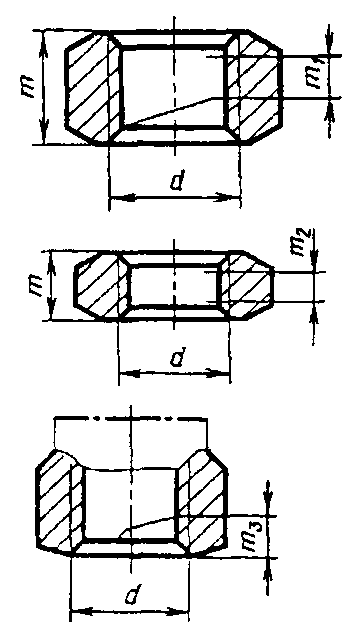 Крепежные изделия или их элементыОбозначение размера или допускаНаименование размера или допускаОбозначение размера, служащего для определения числового значения допуска расположенияПоля допусков и допуски для изделий класса точностиПоля допусков и допуски для изделий класса точностиПоля допусков и допуски для изделий класса точностиПоля допусков и допуски для изделий класса точностиКрепежные изделия или их элементыОбозначение размера или допускаНаименование размера или допускаОбозначение размера, служащего для определения числового значения допуска расположенияАВСС1. Шестигранные головки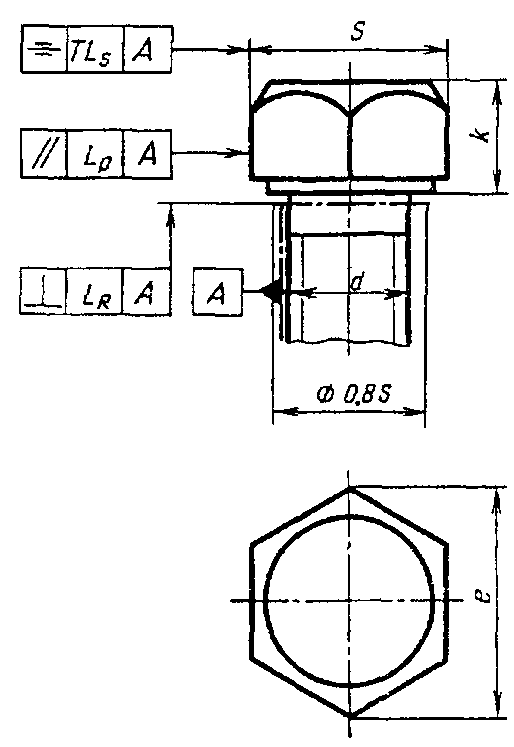 sРазмер под ключ-h13 при S  32h14	» S > 32h14 при	S  19h15	» 19 < S  60h16	»	S > 60h14 при	S  19h15	» 19 < S  60h16	»	S > 60h14 при	S  19h15	» 19 < S  60h16	»	S > 601. Шестигранные головкиkВысота головки-js14js15js15js16 при k < 10js17 »	k  101. Шестигранные головкиеДиаметр описанной окружности-е  1,13Sminе  1,13Sminе  1,13Sminе  1,13Smin1. Шестигранные головкиLsДопуск симметричности головки относительно оси стержня в диаметральном выраженииS2IT132IT142IT142IT151. Шестигранные головкиLpДопуск параллельности граней относительно оси стержняk0,0175k (соответствует 1)0,0349k (соответствует 2°)0,0349k (соответствует 2°)0,0349k (соответствует 2°)1. Шестигранные головкиLRДопуск перпендикулярности опорной поверхности головки относительно оси стержняSДля болтов с d  М30Для болтов с d  М30Для болтов с d  М30Для болтов с d  М301. Шестигранные головкиLRДопуск перпендикулярности опорной поверхности головки относительно оси стержняS0,0175  0,85S(соответствует 1°)Для болтов с d > N0,0175  0,85S(соответствует 1°)Для болтов с d > N0,0175  0,85S(соответствует 1°)Для болтов с d > N0,0349  0,8S(соответствует 2°)1. Шестигранные головкиLRДопуск перпендикулярности опорной поверхности головки относительно оси стержняSДля болтов с d > М30Для болтов с d > М30Для болтов с d > М30Для болтов с d > М301. Шестигранные головкиLRДопуск перпендикулярности опорной поверхности головки относительно оси стержняS0,0087  0,8S(соответствует 0°30)0,0087  0,8S(соответствует 0°30)0,0175  0,8S(соответствует 1)0,0175  0,8S(соответствует 1)2. Цилиндрические головки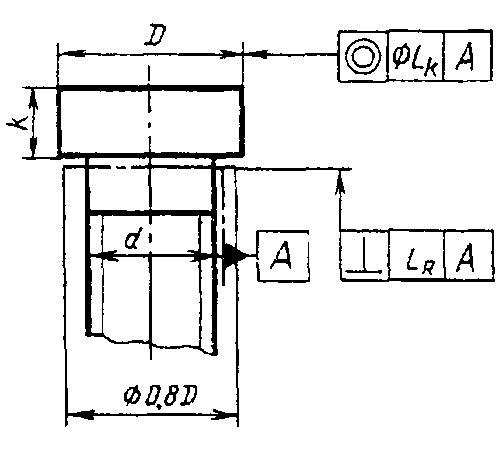 DДиаметр головки-h12h14h15h152. Цилиндрические головкиkВысота головки-h13 при d  М5h14 при d > М5h14h15h152. Цилиндрические головкиLkДопуск соосности головки относительно оси стержня в диаметральном выраженииD2IT132IT142IT152IT152. Цилиндрические головкиLRДопуск перпендикулярности опорной поверхности головки относительно оси стержняD0,0175  0,8D(соответствует 1)0,0175  0,8D(соответствует 1)0,0349  0,8D(соответствует 2°)0,0349  0,8D(соответствует 2°)3. Квадратные головки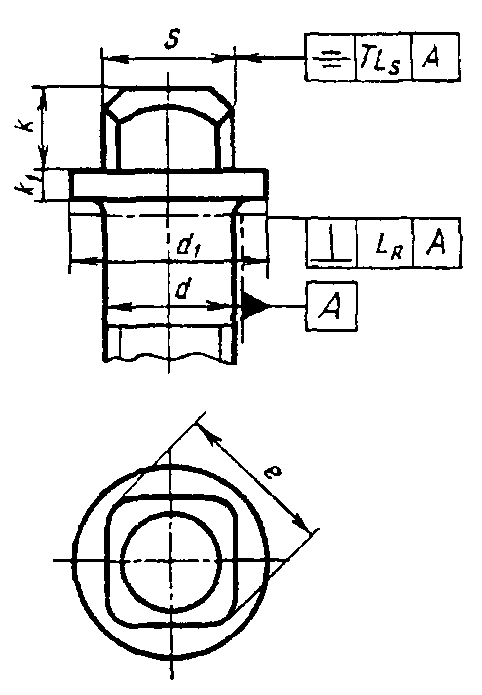 SРазмер под ключ-h13h14--3. Квадратные головкиkВысота головки-js14js15--3. Квадратные головкиeДиаметр описанной окружности-h16h16--3. Квадратные головкиd1Диаметр буртика-h15h15--3. Квадратные головкиk1Высота буртика-h14h14--3. Квадратные головкиLsДопуск симметричности головки относительно оси стержня в диаметральном выраженииS2IT132IT14--3. Квадратные головкиLRДопуск перпендикулярности опорной поверхности буртика относительно оси стержняd10,0175  0,8d1(соответствует 1)0,0175  0,8d1(соответствует 1)--4. Потайные головки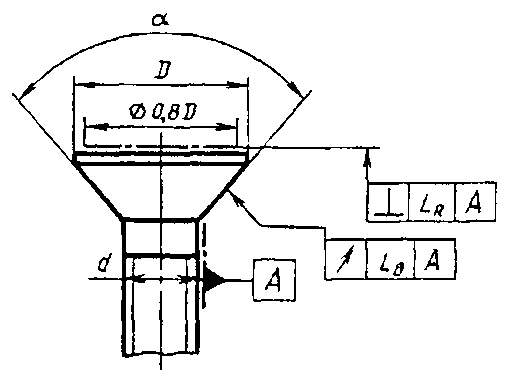 DДиаметр головки-h14h14h15 для головки со шлицем;js16 для головки без шлицаh15 для головки со шлицем;js16 для головки без шлица4. Потайные головкиLBДопуск биения в заданном направленииD2IT132IT142IT152IT154. Потайные головкиLRДопуск перпендикулярности торца головки относительно оси стержняD0,0175  0,8D(соответствует 1)0,0175  0,8D(соответствует 1)0,0349  0,8D(соответствует 2°)0,0349  0,8D(соответствует 2°)4. Потайные головкиаУгол потая-+2°+3°+5°+5°5. Полупотайные головки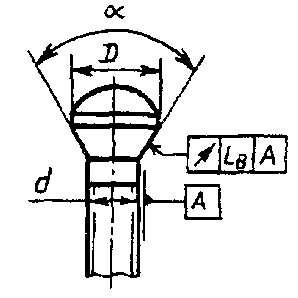 DДиаметр головки-h14h14h15 для головки со шлицем;js16 для головки без шлицаh15 для головки со шлицем;js16 для головки без шлица5. Полупотайные головкиLBДопуск биения в заданном направленииD2IT132IT142IT152IT155. Полупотайные головкиаУгол потая-+2°+3°+5°+5°6. Полукруглые головки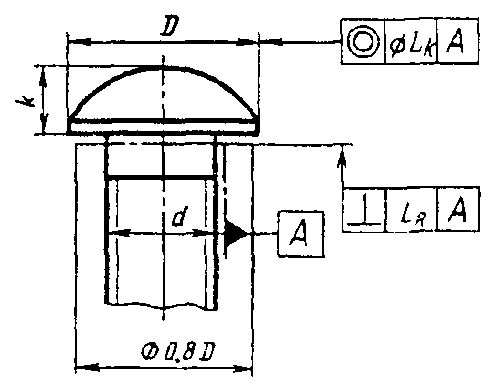 DДиаметр головки-h14js15js16js166. Полукруглые головкиkВысота головки-js14±0,08 при k  1;js15 при k > 1js16js166. Полукруглые головкиLkДопуск соосности головки относительно стержня в диаметральном выраженииD2IT132IT142IT152IT156. Полукруглые головкиLRДопуск перпендикулярности опорной поверхности головки относительно оси стержняD0,0175  0,8D(соответствует 1)0,0175  0,8D(соответствует 1)0,0349  0,8D(соответствует 2°)0,0349  0,8D(соответствует 2°)7. Накатанные головки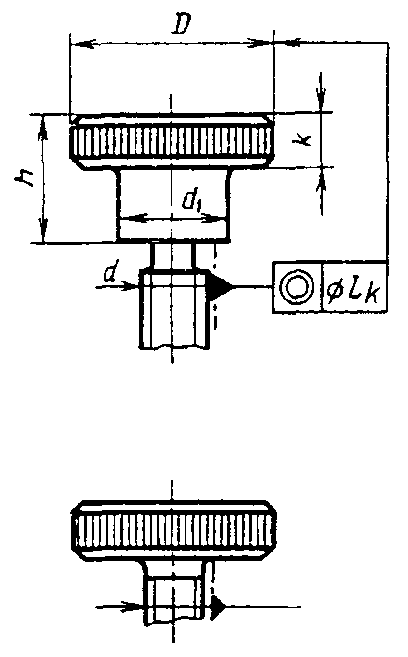 DДиаметр головки-h15h15--7. Накатанные головкиd1Диаметр подголовка-h14h14--7. Накатанные головкиhВысота головки с подголовком-h15h15--7. Накатанные головкиkВысота головки без подголовка-h14h15--7. Накатанные головкиLkДопуск соосности головки относительно стержня в диаметральном выраженииD2IT132IT14--8. Специальные элементы головок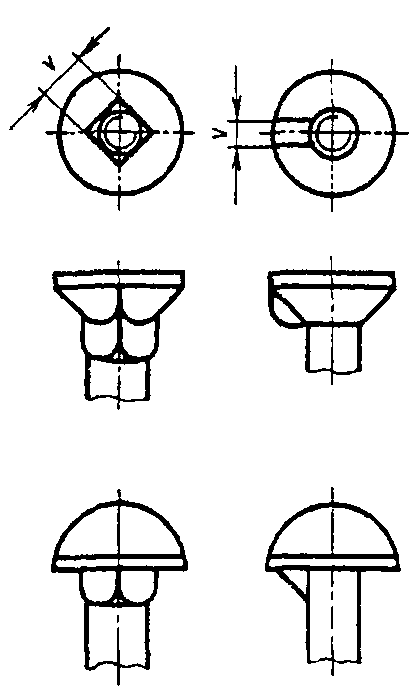 vШирина уса---h16h168. Специальные элементы головокvРазмер стороны квадратного подголовка---js16js169. Прямой и крестообразный шлицы для всех видов головок и для установочных винтов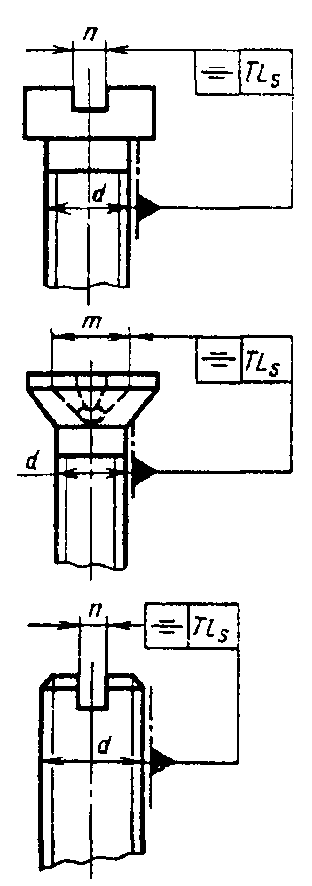 пШирина шлица-С13 при n  1С14	»	n > 1С13 при n  1С14	»	n > 1С13 при n  1С14	»	n > 1С13 при n  1С14	»	n > 19. Прямой и крестообразный шлицы для всех видов головок и для установочных винтовLsДопуск симметричности шлица относительно оси стержня в диаметральном выраженииd2IT132IT142IT142IT1410. Внутренний шестигранник для всех видов головок и для установочных винтов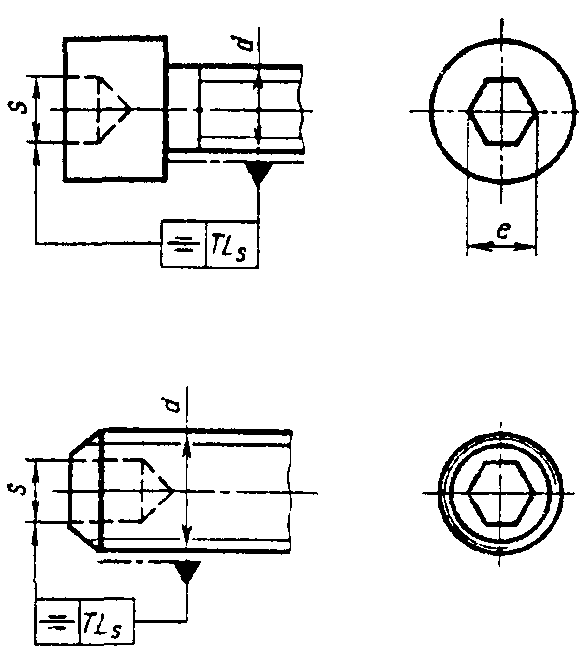 SРазмер под ключ внутреннего шестигранника-D11 (для установочных винтов) D12D12 при S < 12D13	»	S  12D12 при S < 12D13	»	S  12-10. Внутренний шестигранник для всех видов головок и для установочных винтовeДиаметр описанной окружности-е  1,14Sminе  1,14Sminе  1,14Sminе  1,14Smin10. Внутренний шестигранник для всех видов головок и для установочных винтовLsДопуск симметричности внутреннего шестигранника относительно оси стержня в диаметральном выраженииd2IT132IT14--11. Концы установочных винтов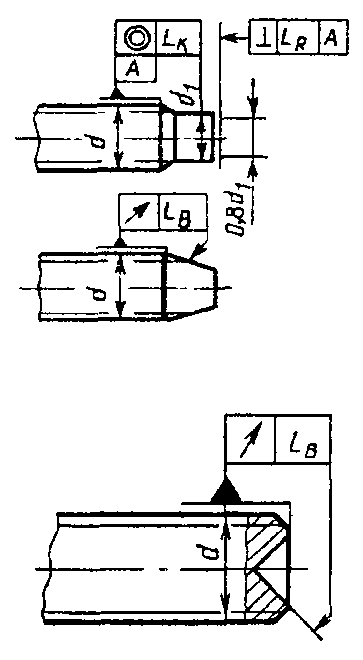 LkДопуск соосности цилиндрической цапфы относительно резьбы в диаметральном выраженииd2IT132IT14--11. Концы установочных винтовLBДопуск биения в заданном направлении наружного или внутреннего конуса относительно оси резьбыd2IT132IT14--11. Концы установочных винтовLRДопуск перпендикулярности торца цилиндрической цапфы относительно оси резьбыd10,0175  0,8d1(соответствует 1)0,0175  0,8d1(соответствует 1)--12. Стержни болтов и винтов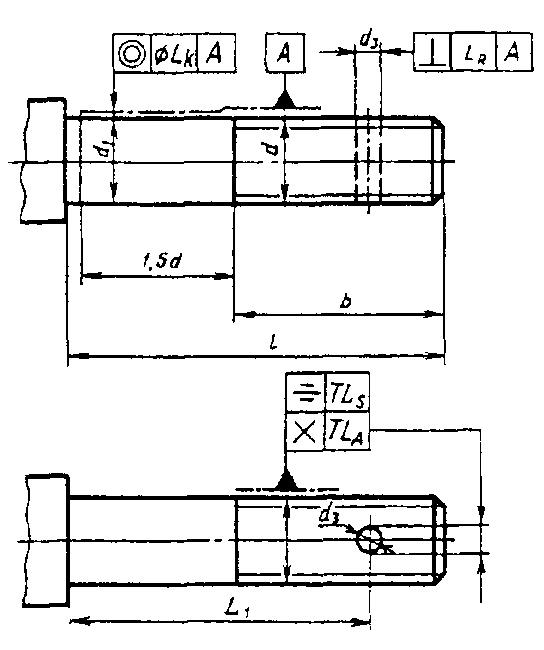 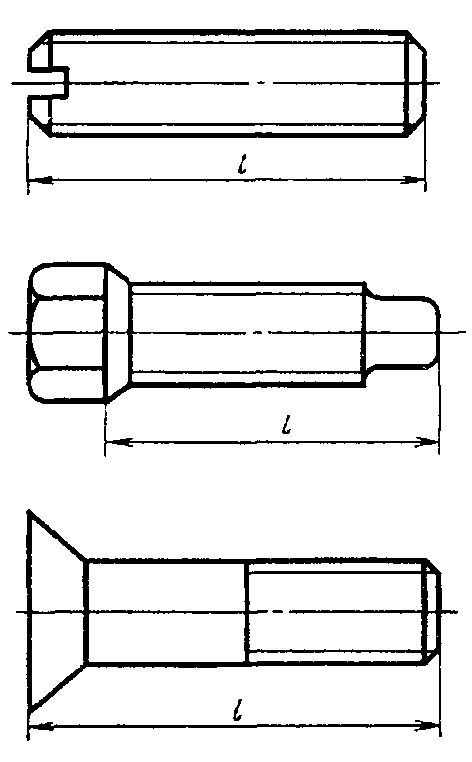 d1Диаметр гладкой части стержня, равный номинальному диаметру резьбы-h13h14h15h1512. Стержни болтов и винтовlДлина стержня-js15js17js17 для l  1502js17	» l > 150js17 для l  1502js17	» l > 15012. Стержни болтов и винтовbДлина резьбы-плюс 2 шага резьбы (+2Р)плюс 2 шага резьбы (+2Р)плюс 2 шага резьбы (+2Р)плюс 2 шага резьбы (+2Р)12. Стержни болтов и винтовL1Расстояние от опорной поверхности головки до оси отверстия в стержне-+ IT14+ IT14+ IT14+ IT1412. Стержни болтов и винтовd3Диаметр отверстия в стержне-Н14Н14Н14Н1412. Стержни болтов и винтовLs или LAДопуск симметричности отверстия в стержне относительно оси резьбы в диаметральном выражении или допуск пересечения осей резьбы и отверстия в стержне в диаметральном выраженииd2IT132IT142IT142IT1512. Стержни болтов и винтовLkДопуск соосности резьбы и стержня в диаметральном выраженииd2IT132IT142IT142IT1512. Стержни болтов и винтовLRДопуск перпендикулярности оси отверстия в стержне относительно оси резьбыd0,025d0,025d0,025d0,05d13. Шпильки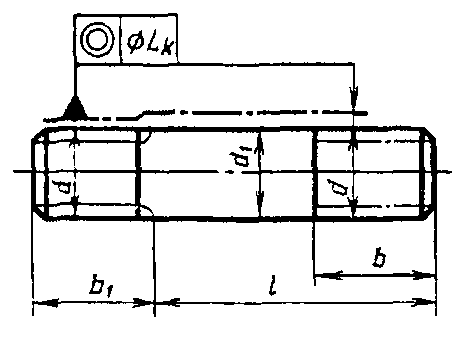 d1Диаметр гладкой части шпильки-h13h14h14±IT1513. ШпилькиlДлина шпильки-js15js17js17js17 для l  150±IT17 » l > 15013. ШпилькиbДлина гаечного конца-плюс 2 шага резьбы (+2Р)плюс 2 шага резьбы (+2Р)плюс 2 шага резьбы (+2Р)плюс 2 шага резьбы (+2Р)13. Шпилькиb1Длина ввинчиваемого резьбового конца-js16js17js17js1713. ШпилькиLkДопуск соосности гаечного и ввинчиваемого концов в диаметральном выражении-2IT132IT142IT1421T1514. Шестигранные гайки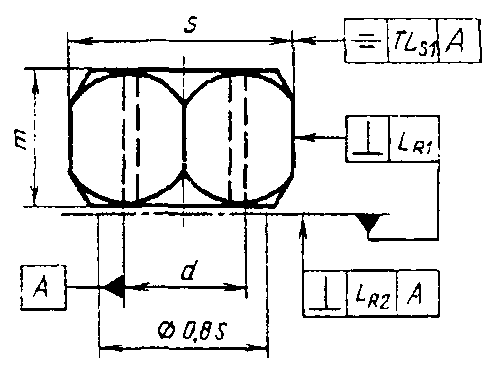 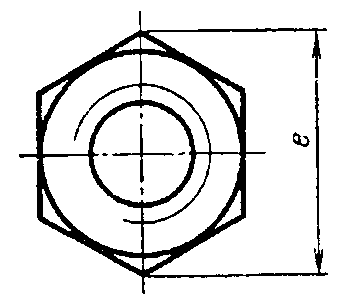 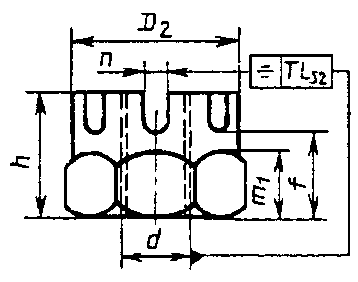 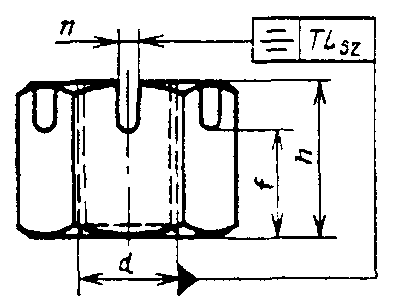 SРазмер под ключ-h13 при S  32h14	» S > 32h14 при	S  19h15	» 19 < S  60h16	»	S > 60h14 при	S  19h15	» 19 < S  60h16	»	S > 60h14 при	S  19h15	» 19 < S  60h16	»	S > 6014. Шестигранные гайкитВысота гайки-h13 при m < 1h14	» m  1h16h16h1714. Шестигранные гайкиm1Расстояние от опорной поверхности до основания коронки-h14h16h16h1714. Шестигранные гайкиhВысота корончатой гайки-h14h16h16h1714. Шестигранные гайкиfРасстояние от опорной поверхности до основания прорези-h14h16h16h1714. Шестигранные гайкипШирина прорези-Н14Н14Н14Н1514. Шестигранные гайкиD2Диаметр коронки-h14h15h15h1614. Шестигранные гайкиeДиаметр описанной окружности-е  1,13Sminе  1,13Sminе  1,13Sminе  1,13Smin14. Шестигранные гайкиLS1Допуск симметричности шестигранника (размера под ключ) относительно оси отверстия в диаметральном выраженииS2IT142IT142IT142IT1514. Шестигранные гайкиLS2Допуск симметричности прорези относительно оси резьбы в диаметральном выраженииd2IT132IT142IT142IT1514. Шестигранные гайкиLR1Допуск перпендикулярности граней относительно опорной поверхности гайкит0,0175m(соответствует 1)0,0349m(соответствует 2°)0,0349m(соответствует 2°)0,0349m(соответствует 2°)14. Шестигранные гайкиLR2Допуск перпендикулярности опорных поверхностей гайки относительно оси резьбыS0,0175  0,8S(соответствует 1)0,0262  0,8S(соответствует 130)0,0262  0,8S(соответствует 130)0,0349  0,8S(соответствует 2°)15. Круглые гайки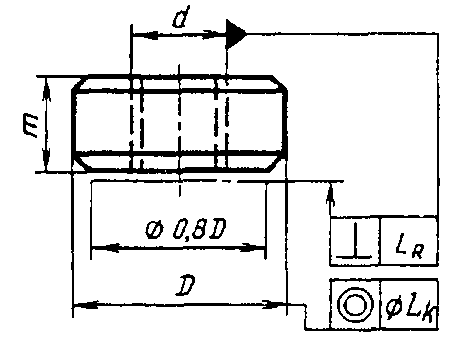 тВысота гайки-h14h16h16js1615. Круглые гайкиDДиаметр гайки-h14h14h14h1515. Круглые гайкиLRДопуск перпендикулярности опорных поверхностей гайки относительно оси резьбыD0,0175  0,8D(соответствует 1)0,0175  0,8D(соответствует 1)0,0175  0,8D(соответствует 1)0,0349  0,8D(соответствует 2°)15. Круглые гайкиLkДопуск соосности наружного цилиндра относительно отверстия в диаметральном выраженииD2IT142IT142IT142IT1516. Квадратные гайки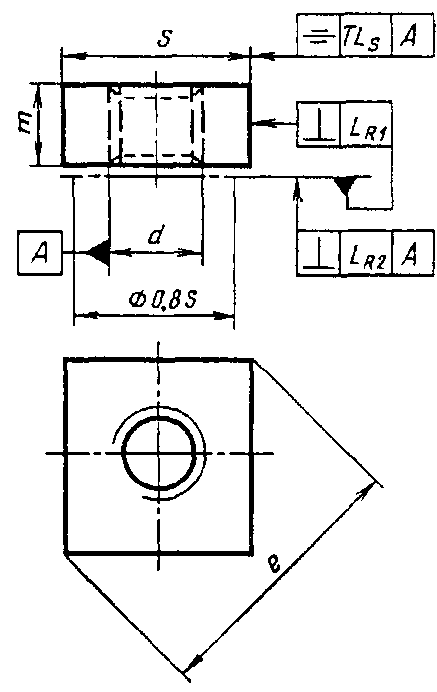 SРазмер под ключ-h13 при S  32h14	» S > 32h14 при	S  19h15	» 19 < S  60h16	»	S > 60h14 при	S  19h15	» 19 < S  60h16	»	S > 60h14 при	S  19h15	» 19 < S  60h16	»	S > 6016. Квадратные гайкитВысота гайки-h14h15 при m  30h16	» m > 30h15 при m  30h16	» m > 30h1416. Квадратные гайкиеДиаметр описанной окружности-e  1,3Smine  1,3Smine  1,3Smine  1,3Smin16. Квадратные гайкиLSДопуск симметричности квадрата (размера под ключ) относительно оси отверстия в диаметральном выраженииS2IT142IT142IT142IT1516. Квадратные гайкиLR1Допуск перпендикулярности граней относительно опорной поверхностит0,0175m(соответствует 1)0,0349m(соответствует 2°)0,0349m(соответствует 2°)0,0349m(соответствует 2°)16. Квадратные гайкиLR2Допуск перпендикулярности опорных поверхностей гайки относительно оси резьбыS0,0175  0,8S(соответствует 1)0,0262  0,8S(соответствует 130)0,0262  0,8S(соответствует 130)0,0349  0,8S (соответствует 2°)Интервалы размеровДопускиДопускиДопускиДопускиПоля допусков валовПоля допусков валовПоля допусков валовПоля допусков валовПоля допусков валовПоля допусков валовИнтервалы размеровIT13IT14IT15IT17h12h13h14h15h16h17Менее 1-----0-0,14---От 1 до 30,140,250,401,00-0,100-0,140-0,250-0,400-0,600-1,0Св. 3 » 60,180,300,481,20-0,120-0,180-0,300-0,480-0,750-1,2» 6 » 100,220,360,581,50-0,150-0,220-0,360-0,580-0,900-1,5» 10 » 180,270,430,701,80-0,180-0,270-0,430-0,700-1,100-1,8» 18 » 300,330,520,842,10-0,210-0,330-0,520-0,840-1,300-2,1» 30 » 500,390,621,002,50-0,250-0,390-0,620-1,000-1,600-2,5» 50 » 800,460,741,203,00-0,300-0,460-0,740-1,200-1,900-3,0» 80 » 1200,540,871,43,50-0,35--0-1,40-0-3,5» 120 » 1800,631,001,64,0-----0-4,0» 180 » 2500,721,151,854,6-----0-4,6»250 » 3150,811,302,105,2-----0-5,2Интервалы размеровПоля допусков валовПоля допусков валовПоля допусков валовПоля допусков валовПоля допусков отверстийПоля допусков отверстийПоля допусков отверстийПоля допусков отверстийПоля допусков отверстийПоля допусков отверстийПоля допусков отверстийИнтервалы размеровjs14js15js16js17Н14Н15С13С14D11D12D13Менее 1------+0,20+0,06----От 1 до 3±0,125±0,200±0,300±0,50+0,250+0,400+0,20+0,06+0,31+0,06+0,080+0,020+0,120+0,020+0,160+0,020Св. 3 » 6±0,150±0,240±0,375±0,60+0,300+0,480-+0,37+0,07+0,105+0,030+0,150+0,030+0,210+0,030» 6 » 10±0,180±0,290±0,450±0,75+0,360+0,580--+0,130+0,040+0,190+0,040+0,260+0,040» 10 » 18±0,215±0,350±0,550±0,90-+0,700--+0,160+0,050+0,230+0,050+0,320+0,050» 18 » 30±0,260±0,420±0,650±1,05-+0,840---+0,275+0,065+0,395+0,065» 30 » 50±0,310±0,500±0,800±1,25-+ 1,000---+0,330+0,080+0,470+0,080» 50 » 80±0,370±0,600±0,950±1,50-+ 1,200----+0,560+0,100» 80 » 120±0,435±0,700±1,100±1,75------+0,660+0,120» 120 » 180±0,500±0,800±1,250±2,00-------» 180 » 250±0,575±0,925±1,450±2,30-------»250 » 315±0,650±1,050±1,600±2,60-------1. Поля допусков резьбы	12. Допуски размеров, формы и расположения поверхностей	23. Методы контроля	9Приложение Числовые значения допусков и предельных отклонений, соответствующие полям допусков	11